UNITED STATES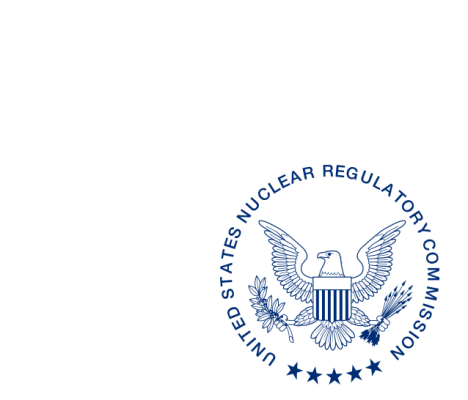 NUCLEAR REGULATORY COMMISSIONWASHINGTON, D.C. 20555-0001	July 11, 2018	FOIA/PA-2018-000634Terry J. Lodge, Esq.Don’t Waste Michigan316 N. Michigan Street, Suite 520Toledo, OH 43604Dear Mr. Lodge: We received your Freedom of Information Act (FOIA) request on July 11, 2018.Your request, which seeks provisions of all material redacted from the Holtec Environmental Report on the HI-STORE CIS Facility ("CISF"), Rev. 1 ("ER"), pages 321-464, has been assigned the following reference number that you should use in any future communications with us about your request:  NRC-2018-000634.To ensure the most equitable treatment possible of all requesters, the NRC processes requests on a first-in, first-out basis, using a multiple track system based upon the estimated time it will take to process a request. Based on your description of the records you are seeking, we estimate completion of your request will be on or before August 8, 2018.   Please know that this date roughly estimates how long it will take us to close requests ahead of yours in the respective track and complete work on your request. The actual date of completion might be before or after this estimate, based on the complexity of all of the requests in the simple track. We will advise you of any change in the estimated time to complete your request. In an effort to process your request promptly, you may wish to narrow the scope of your request to limit the volume of potentially responsive records.For purposes of assessing fees in accordance with our regulations (10 CFR 9.33), we have placed your request in the following category:  Non-Excepted.  However, you requested that fees be waived for your request and I have determined that your justification is adequate and fees will be waived for those records which are responsive to your request.A request for expedited processing can be granted only when the requester shows a “compelling need” based on meeting either of two conditions: when failure to obtain the records quickly “could reasonably be expected to pose an imminent threat to the life or physical safety of an individual;” or, if the requester is a person “primarily engaged in disseminating information,” by demonstrating that an “urgency to inform the public about the actual or alleged Federal Government activity” exists.  Your stated reason for requesting expedited processing does not meet the above criteria pertaining to an imminent threat to life or physical safety of an individual.  Therefore, you have not demonstrated a compelling need and your request for expedited processing cannot be granted.  You may appeal this determination.  Any such appeal must be in writing within 90 calendar days by addressing the appeal to the Executive Director for Operations.-2-The following person is the Government Information Specialist who has been assigned responsibility for your request:  Tina Ennis at 301-415-5616 or Tina.Ennis@nrc.gov.If you have questions on any matters concerning your FOIA request, please feel free to contact the assigned Government Information Specialist or me at (301) 415-7169.Sincerely,						Stephanie A. Blaney /s/Stephanie A. BlaneyFOIA OfficerOffice of the Chief Information Officer